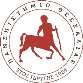 ΠΑΝΕΠΙΣΤΗΜΙΟ ΘΕΣΣΑΛΙΑΣΠρόγραμμα Σπουδών Ηλεκτρολόγων Μηχανικών Τ.Ε. ΛάρισαςΑνακοίνωση αποστολής στοιχείων περάτωσης πρακτικής άσκησης μέσω ΕΣΠΑΑνακοινώνεται στους φοιτητές που ολοκληρώνουν τις υποχρεώσεις τους στην πρακτική άσκηση μέσω ΕΣΠΑ εντός του μηνός Αυγούστου 2020 πως θα πρέπει να επιστρέψουν τα εξής στοιχεία:Ηλεκτρονικό Βιβλίο πρακτικής άσκησης συμπληρωμένο από τον φοιτητή και από τον φορέα. Το ηλεκτρονικό αρχείο του βιβλίου θα σωθεί σε 1 CD και επίσης θα εκτυπωθούν η πρώτη σελίδα (Στοιχεία Πρακτικής άσκησης-a και Στοιχεία πρακτικής-b) και η τελευταία σελίδα (Απολογισμός-a και Απολογισμός-b) οι οποίες και θα φέρουν τις αντίστοιχες υπογραφές και σφραγίδα του φορέα. Στο τέλος σχετικά με το βιβλίο πρακτικής άσκησης θα σταλούν 4 σελίδες εκτυπωμένες και  1 CD.Βεβαίωση φορέα επιτυχούς περάτωσης πρακτικής άσκησηςΒεβαίωση αναγγελίας έναρξης πρακτικής άσκησης στο σύστημα ΕΡΓΑΝΗΑποδεικτικά μισθοδοσίας (π.χ.: κίνηση λογαριασμού τραπέζης ή απόδειξη καταβολής πληρωμών από εργοδότη)Αναλυτικές περιοδικές δηλώσεις ΑΠΔ (ένσημα)Τελική έκθεση αξιολόγησης επιβλέποντα (ηλεκτρονικά συμπληρωμένη) και εκτυπωμένη με πρωτότυπη υπογραφή και σφραγίδα του φορέαΤελική έκθεση αξιολόγησης φοιτητή (ηλεκτρονικά συμπληρωμένη) και εκτυπωμένη με πρωτότυπη υπογραφή του φοιτητήΔελτίο εξόδου πρακτικής άσκησηςΤα ανωτέρω αρχεία 1,2,6,7 και 8 βρίσκονται στο eclass: https://eclass.uth.gr/modules/document/?course=SE_HL_U140Όλα τα ανωτέρω στοιχεία (1 έως και 8) θα πρέπει να αποσταλούν μέχρι τις 30/09/2020 μέσα σε φάκελο ταχυδρομικώς  στην εξής διεύθυνση:ΠΑΝΕΠΙΣΤΗΜΙΟ ΘΕΣΣΑΛΙΑΣΠΣ ΗΛΕΚΤΡΟΛΟΓΩΝ ΜΗΧΑΝΙΚΩΝ ΤΕΠΕΡΙΦΕΡΙΑΚΗ ΟΔΟΣ ΛΑΡΙΣΑΣ ΤΡΙΚΑΛΩΝ41500 ΛΑΡΙΣΑΥπόψιν: Γραμματεία του ΠΣ ΗΛΕΚΤΡΟΛΟΓΩΝ ΜΗΧΑΝΙΚΩΝ ΤΕ (Πρακτική Άσκηση ΕΣΠΑ)Επίσης θα πρέπει να αποστείλουν τα δικαιολογητικά ηλεκτρονικά στο e-mail:  stylianichomata@gmail.comΓια οποιεσδήποτε ερωτήσεις-διευκρινίσεις σχετικά με τα ανωτέρω δικαιολογητικά-στοιχεία περάτωσης πρακτικής άσκησης μπορείτε να επικοινωνήσετε με την κ. Ιωάννα Υψηλάντη στο τηλέφωνο: 2410684723Η Επιστημονική Υπεύθυνη Π.Α. Προγράμματος Σπουδών Στεργιανή Χωματά ΕΤΕΠ ΠΘ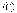 